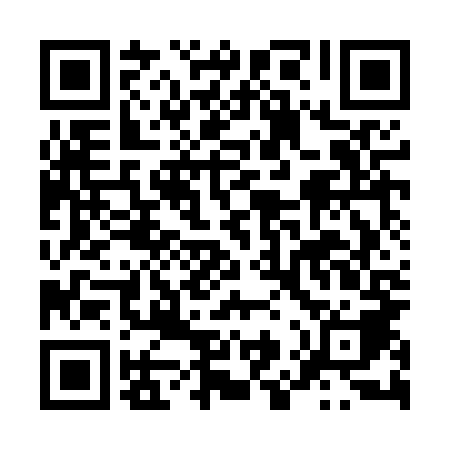 Ramadan times for Obrebizna, PolandMon 11 Mar 2024 - Wed 10 Apr 2024High Latitude Method: Angle Based RulePrayer Calculation Method: Muslim World LeagueAsar Calculation Method: HanafiPrayer times provided by https://www.salahtimes.comDateDayFajrSuhurSunriseDhuhrAsrIftarMaghribIsha11Mon4:154:156:0911:563:485:445:447:3012Tue4:134:136:0611:553:495:465:467:3213Wed4:114:116:0411:553:515:485:487:3414Thu4:084:086:0211:553:525:495:497:3615Fri4:064:065:5911:553:545:515:517:3816Sat4:034:035:5711:543:555:535:537:4017Sun4:004:005:5511:543:565:555:557:4218Mon3:583:585:5211:543:585:565:567:4419Tue3:553:555:5011:543:595:585:587:4620Wed3:533:535:4811:534:016:006:007:4821Thu3:503:505:4511:534:026:016:017:5022Fri3:473:475:4311:534:036:036:037:5223Sat3:453:455:4111:524:056:056:057:5424Sun3:423:425:3811:524:066:076:077:5625Mon3:393:395:3611:524:076:086:087:5826Tue3:363:365:3411:514:096:106:108:0027Wed3:343:345:3111:514:106:126:128:0328Thu3:313:315:2911:514:116:146:148:0529Fri3:283:285:2711:514:136:156:158:0730Sat3:253:255:2511:504:146:176:178:0931Sun4:224:226:2212:505:157:197:199:111Mon4:194:196:2012:505:167:207:209:132Tue4:174:176:1812:495:187:227:229:163Wed4:144:146:1512:495:197:247:249:184Thu4:114:116:1312:495:207:257:259:205Fri4:084:086:1112:485:217:277:279:236Sat4:054:056:0812:485:237:297:299:257Sun4:024:026:0612:485:247:317:319:278Mon3:593:596:0412:485:257:327:329:309Tue3:563:566:0212:475:267:347:349:3210Wed3:533:535:5912:475:277:367:369:35